ZOOM Meeting InstructionsFrom March 16 – April 4, our interactions will be done online through Zoom meetings. To be able to join a meeting, you’ll first need to download Zoom on your computer or phone/tablet. Note: As of now, most chromebooks do not support Zoom software. Below are two ways to join our meetingsVia the AppLaunch the appClick Join a Meeting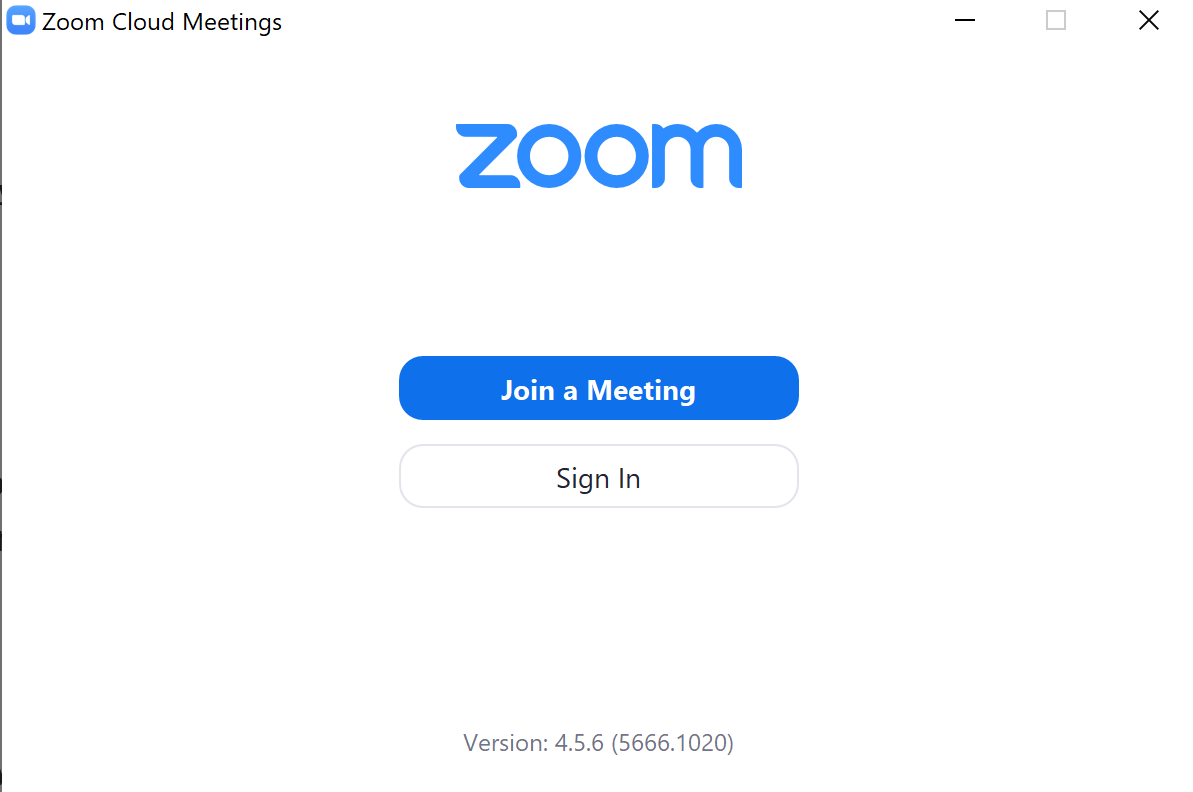 Enter the 9 digit meeting ID that is connected to each class session. The meeting numbers for each session for the next three weeks is below. Enter your name so I can give you credit for attending these meetings.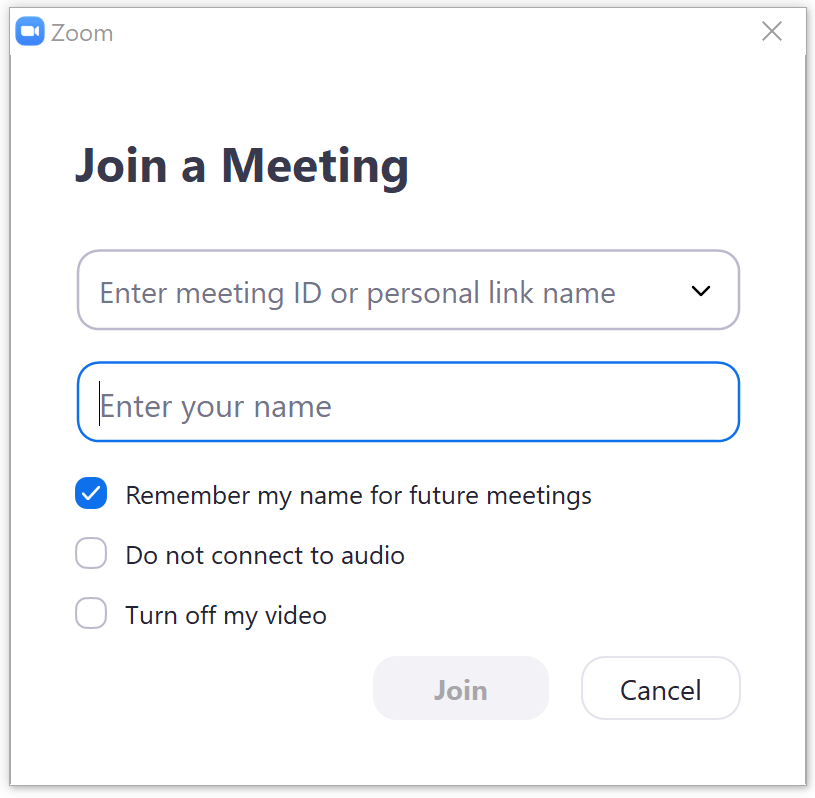 Click join with computer audio or to use headphones, click test speaker and microphone 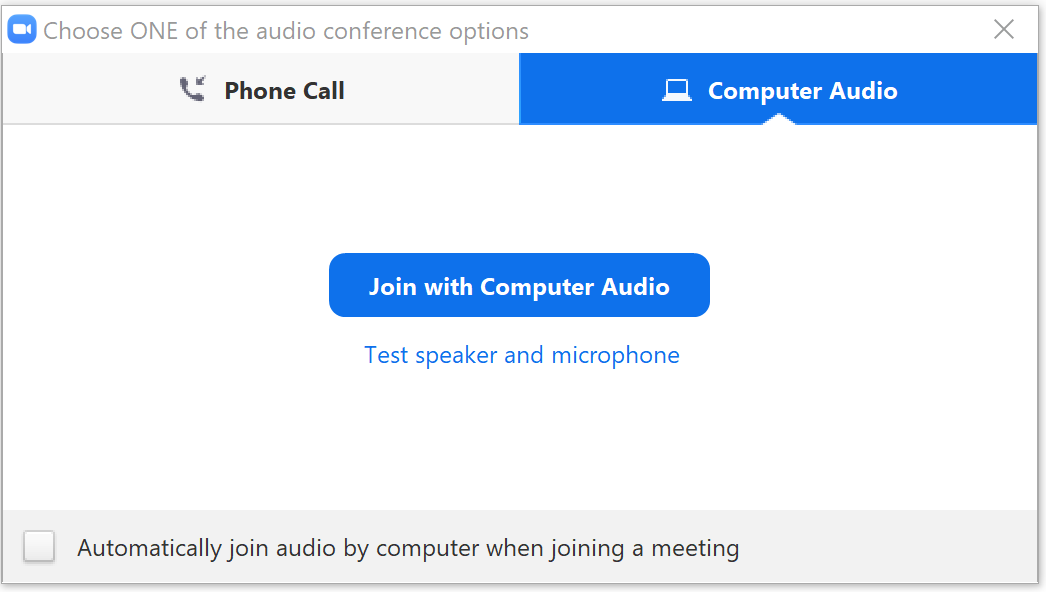 You have joined our meetings! (Ignore my clearly brushed hair, it’s the new style)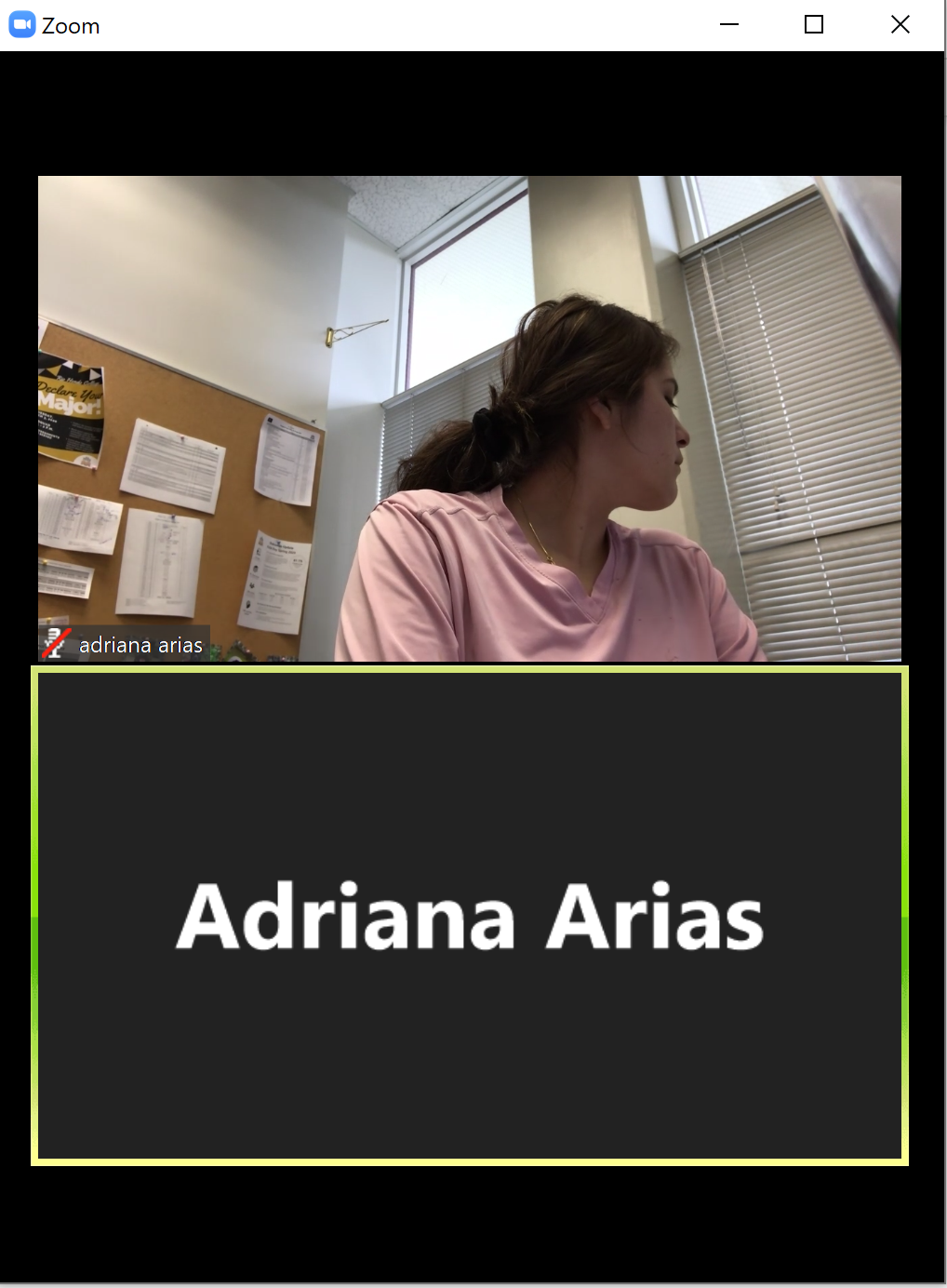 Join through Canvas. Log into CANVAS & click on ConferZoom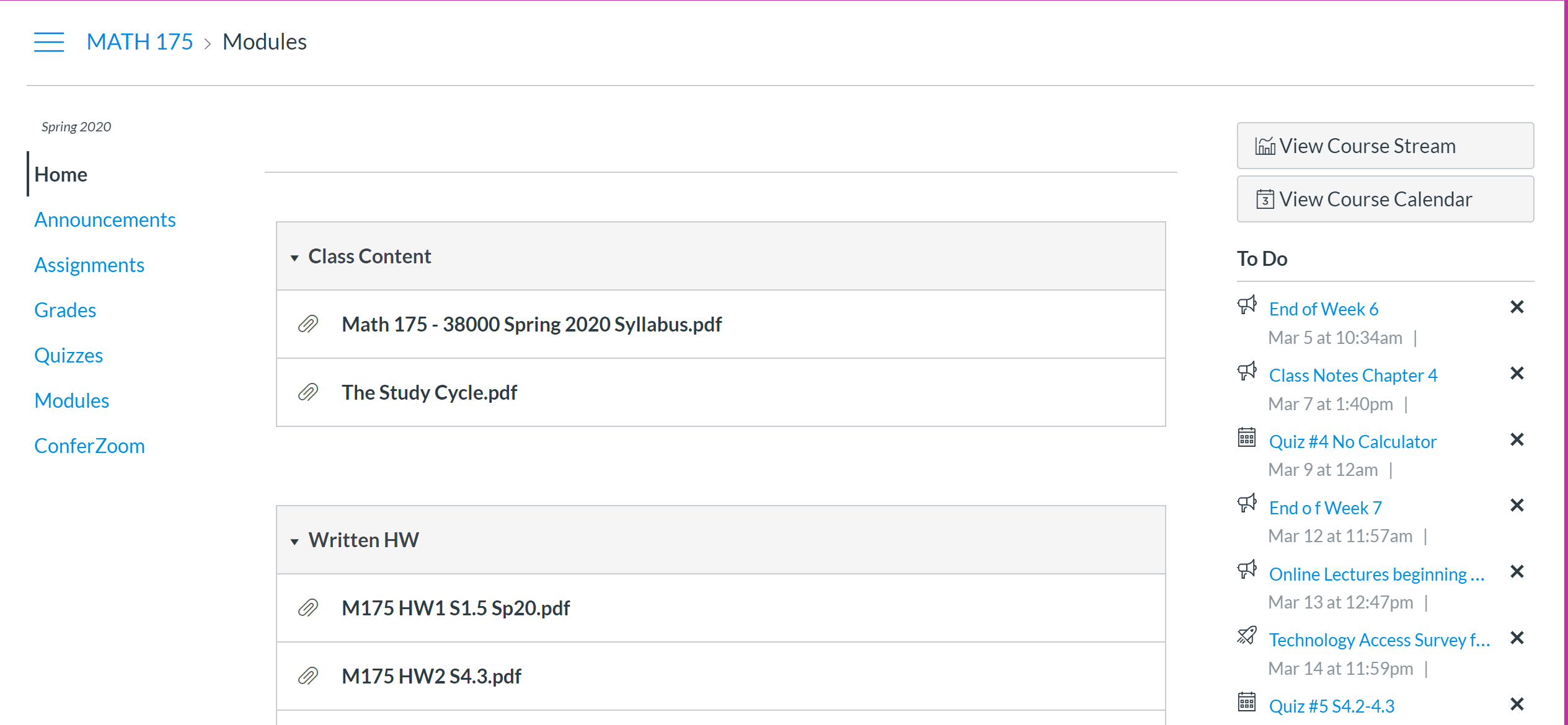 The scheduled meetings are posted in the calendar below. Click on the + next to each event to open more details and hit JOIN.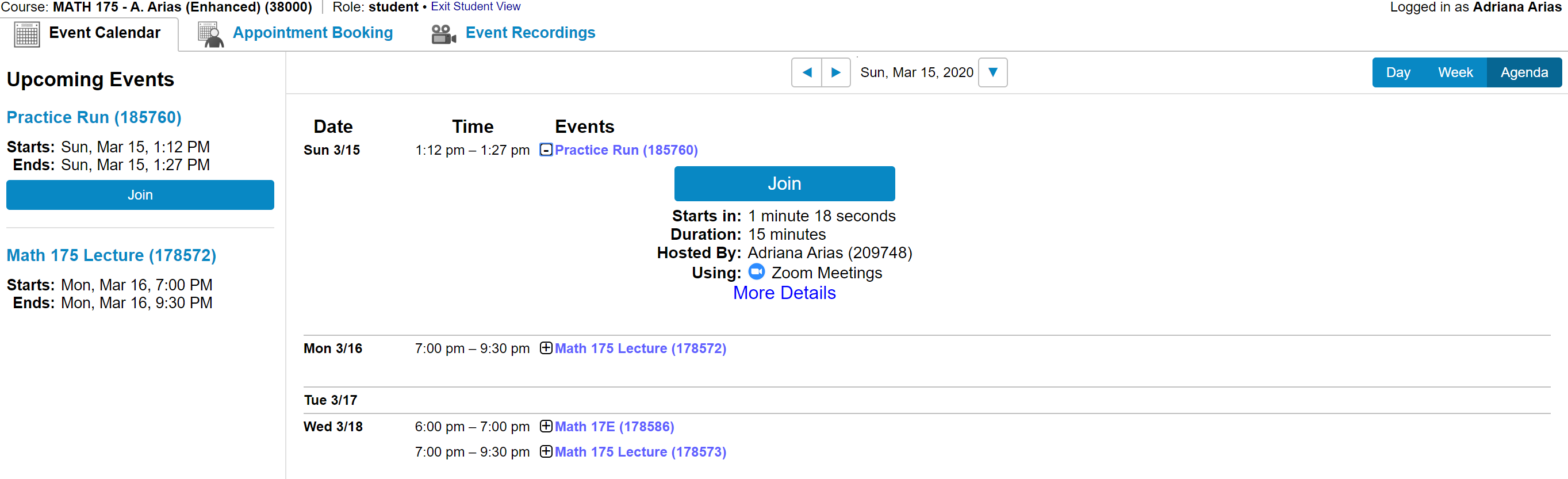 Open Zoom meetings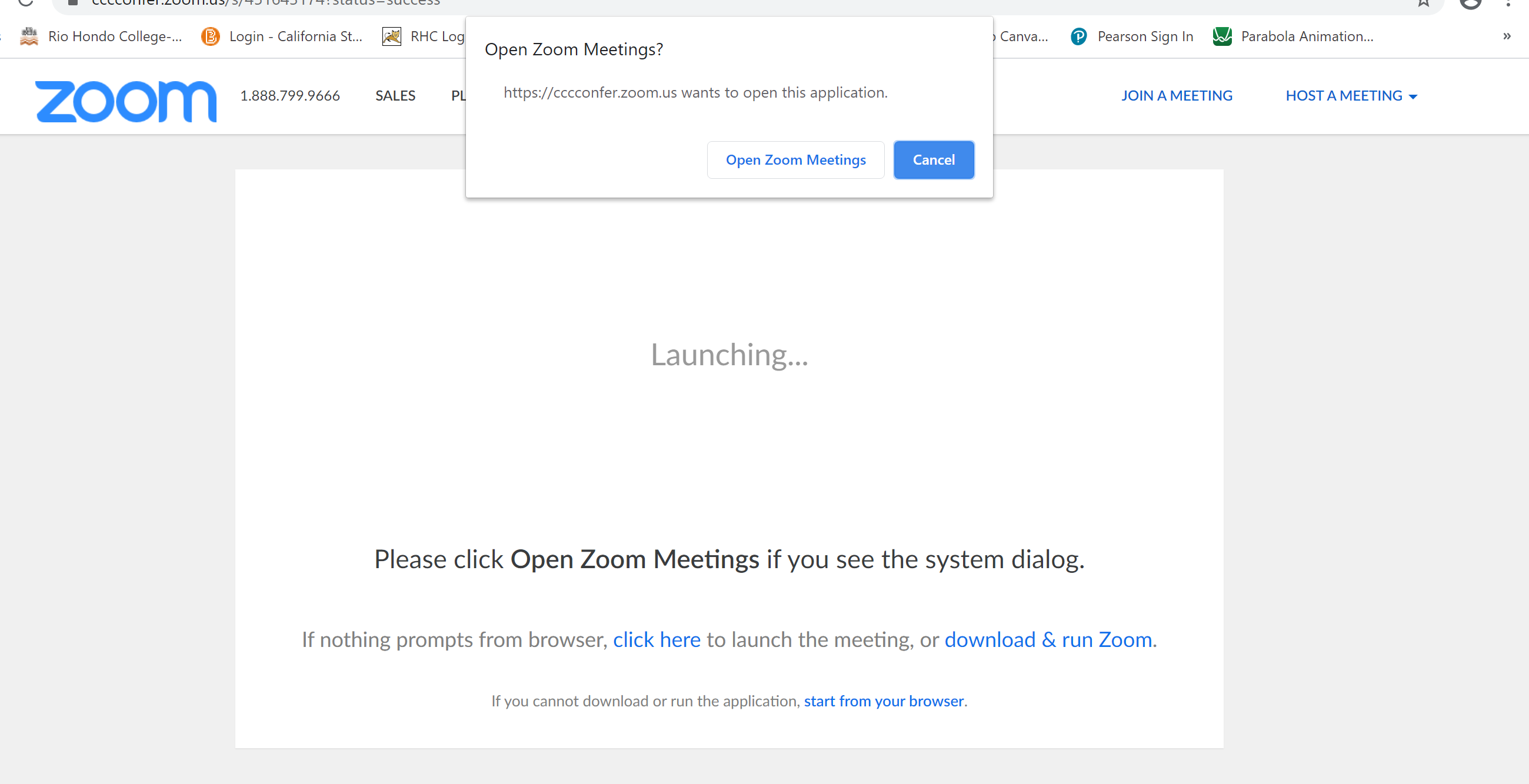 Click join with computer audio or to use headphones, click test speaker and microphone 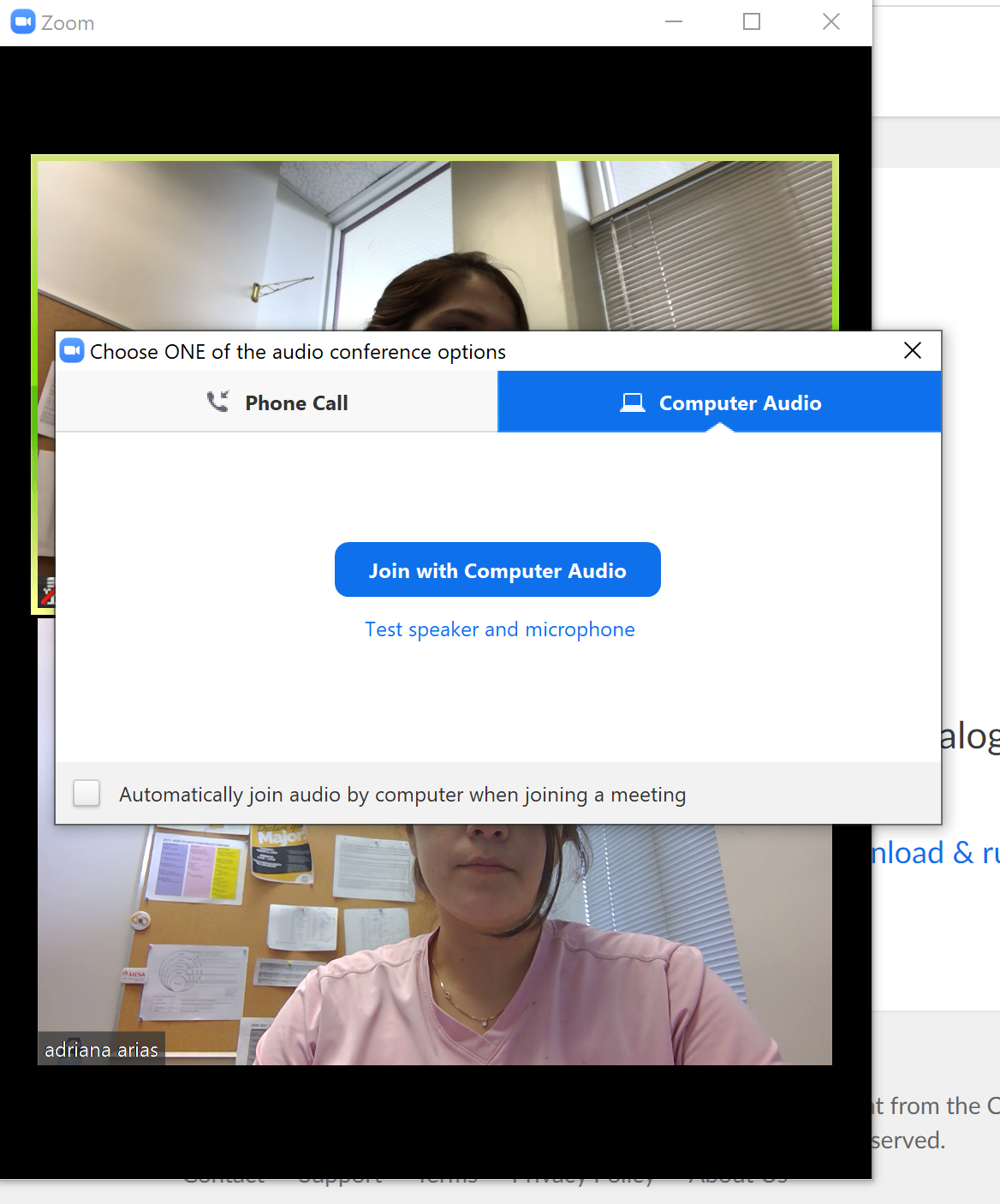 You have joined our meetings! (Ignore my clearly brushed hair, it’s the new style)